Year 6 SATS Results 2018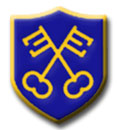 Year 2 SATS Results 2018Cohort= 45School Expected standardNationalExpected standardSchool Average ScoreNational Average ScoreProgressGreater depthReading76751061050.131Writing TA7378NA-1.616Maths8776105104-0.218GPS7178105106NA27RWM Combined6264Cohort= 45School Expected standardNationalExpected standardBelowSchool Greater DepthNational Greater depthReading762420Writing TA732711Maths782218